新 书 推 荐中文书名：《女猎手的狂猎行动》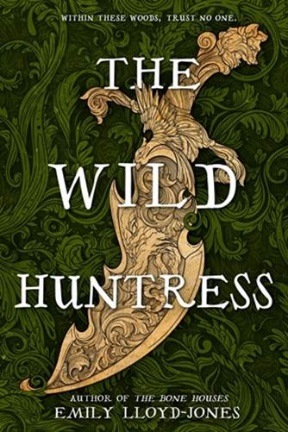 英文书名：THE WILD HUNTRESS作    者：Emily Lloyd-Jones出 版 社：LITTLE BROWN代理公司：ANA页    数：432页出版时间：2024年10月代理地区：中国大陆、台湾审读资料：电子稿类    型：YA青春文学/奇幻作者前作被翻译为简体中文、俄语、西班牙语、土耳其语以及捷克语等5种语言回到艾米莉·劳埃德·琼斯（Emily Lloyd Jones）精心打造的世界是一件令人愉快的事，她的作品在业界广受好评，充满商业气息，但又不失优雅。本书将过去的历史娓娓道来，也将现实生活中的传奇故事和历史与大气磅礴、令人魂牵梦萦的奇幻元素结合在一起，同时还有一段三角恋和一场致命的游戏。内容简介：作者前作包括畅销书《骨屋》（The Bone Houses）和《淹没的森林》（The Drowned Woods），讲述了三个不可能的盟友在致命的魔法竞赛中团结在一起的惊险奇幻故事——非常适合霍利·布莱克（Holly Black）和艾琳·克雷格（Erin A. Craig）的书迷。每隔五年，两个王国就会举行一次“狂猎”（Wild Hunt）。“狂猎”是场血腥的冒险，即使是最合格的猎人也可能遭受最致命的命运。尽管如此，仍有数以百计的人赌上性命参加狩猎——所有人都在争夺狩猎中改变命运的奖品：一个由异金人（Otherking）许下的神奇愿望。布兰文（BRANWEN）拥有人类独一无二的天赋：看见并杀死怪物。她急切地想要治好母亲的病，而“狂猎”是她唯一的选择。吉迪恩（GWYDION）是家族中魔法天赋最差的一个，但他拥有控制植物的能力和巧手，他会不惜一切代价阻止残忍的哥哥成为暴君。普莱德里（PRYDERI）王子出身，被当作怪物养大。在内心深处，他对王冠并不感兴趣，只想知道自己的归属。一个诡计多端的人，一个王子，一个野性十足的女猎人，他们都在追逐冠军奖杯。如果他们联合起来对抗森林中的怪物，就有机会获胜。但一切都没有保证。毕竟，在爱与狩猎中，一切都是公平的。《女猎手的狂猎行动》的故事背景与《骨屋》和《淹没的森林》的世界相同，但却有全新的、令人难忘的人物——读者从第一页开始就会被深深吸引。媒体评价：“布兰文的刻画如刀锋般锋利，故事背景阴森恐怖，令人回味无穷，只有最薄弱的一抹‘他们有没有可能在一起’的浪漫色彩。我喜欢这部‘狂猎’的每一秒”。——Jessica Hahl, Books Inc.“我去年最喜欢的奇幻小说……我爱不释手。”——Dawn Kurtagich，著有The Dead House“就像威尔士神话一样生动丰富，它从中汲取了灵感。”——Unholy Terrors作者Lyndall Clipstone“不可思议，充满冒险、魔法和民间传说。”——Kat Ellis，著有Harrow Lake作者简介：艾米莉·劳埃德·琼斯（Emily Lloyd Jones）在俄勒冈州乡村的葡萄园长大，喜欢在常绿森林中玩耍，学会了害怕绵羊。艾米莉拥有西俄勒冈大学英语专业学士学位和罗斯蒙特学院出版专业硕士学位，目前居住在北加州，喜欢在红杉林中漫步。她的青少年小说包括《幻觉》（Illusive）、《欺骗》（Deceptive）、《我们卖掉的心》（The Hearts We Sold）、《骨屋》和《淹没的森林》。您可以在emilylloydjones.com 找到她。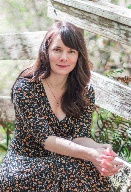 感谢您的阅读！请将反馈信息发至：版权负责人Email：Rights@nurnberg.com.cn安德鲁·纳伯格联合国际有限公司北京代表处北京市海淀区中关村大街甲59号中国人民大学文化大厦1705室, 邮编：100872电话：010-82504106, 传真：010-82504200公司网址：http://www.nurnberg.com.cn书目下载：http://www.nurnberg.com.cn/booklist_zh/list.aspx书讯浏览：http://www.nurnberg.com.cn/book/book.aspx视频推荐：http://www.nurnberg.com.cn/video/video.aspx豆瓣小站：http://site.douban.com/110577/新浪微博：安德鲁纳伯格公司的微博_微博 (weibo.com)微信订阅号：ANABJ2002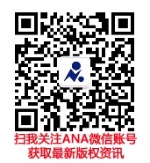 